Kraków dnia: 2021-09-20Akademia Górniczo - Hutniczaim. Stanisława Staszica w KrakowieDział Zamówień PublicznychAl. Mickiewicza 3030-059 KrakówPismo: KC-zp.272-475/21	 WYKONAWCYubiegający się o zamówienie publiczneWYJAŚNIENIA TREŚCI SWZ_8Dotyczy: postępowania o udzielenie zamówienia publicznego, prowadzonego w trybie tryb podstawowy na Budowa budynku Studenckiego Centrum Konstrukcyjnego AGH w Krakowie - KC-zp.272-475/21.Zamawiający, działając na podstawie art. 284 ust. 6 ustawy z dnia 11 września 2019 r. Prawo zamówień publicznych (Dz.U. poz. 2019 ze zm.), udostępnia poniżej treść zapytań do Specyfikacji Warunków Zamówienia (zwanej dalej ”SWZ”) wraz z wyjaśnieniami:Prosimy o wyjaśnienie, który zestaw szybowy należy wycenić na parterze na elewacji południowej obok zestawu ZS1.3 wg załączonego wycinka rysunku elewacji? Nie jest on opisany.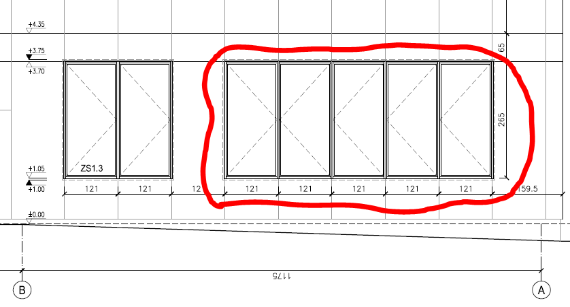 Odp.: Zamawiający informuje, że na parterze na elewacji południowej obok zestawu ZS1.3 (wg załączonego wycinka rysunku elewacji) należy wycenić zestaw ZS.1.6.Prosimy o wskazanie miejsca na rzucie piętra w którym znajdują się drzwi Dz.1.1.Odp.: Zamawiający informuje że drzwi Dz.1.1 znajdują się na rysunku 1.4a SCK/PW/A na ścianie w osiach E/4-5 (wyjście na schody techniczne)Prosimy o wyjaśnienie oznaczeń ślusarki aluminium. Wg rysunków na parterze należy zamontować dwa zestawy ZS1.3, jednakże jeden jest zestawem 2-uokiennym, a drugi 6-okiennym. Czy jest to błąd pisarski? Prosimy o wyjaśnienie oznaczeń.Odp.: Zamawiający informuje że na rysunku 1.4 SCK/PW/A-sz,sw, błędnie oznaczono zestaw 2-okienny jako ZS1.3. Poprawne oznaczenie zestawu 2-szybowego ślusarki aluminiowej na parterze, w osiach A-B/1 to ZS1.5.Prosimy o wyjaśnienie kwestii świateł przejścia dla stolarki drzwiowej - według zestawienia stolarki drzwiowej większość drzwi ma wymiar wysokości światła przejścia 2050 mm, natomiast w zestawieniu opisowym punkt 23 jest napisane, że wysokość powinna wynosić minimum 2000mm, którą wysokość należy wziąć pod uwagę – standard, wynoszący 2016mm, czy nietypowy wymiar 2050mm.Odp.: Zamawiający informuje, że światło przejścia dla stolarki drzwiowej ma być zgodne z załącznikiem nr 3 SCK/PW/A (zestawienie drzwi). W punkcie 23 opisu, Projektant sygnalizuje jedynie, że zgodnie z obowiązującymi przepisami minimalna wysokość przejścia w świetle po otwarciu skrzydeł drzwiowych musi wynosić min. 200 cm (z uwzględnieniem zawężenia światła przejścia przez elementy wyposażenia i instalacji na drzwiach  - elektrozawory, siłowniki, samozamykacze, itp.).Prosimy o udostępnienie rysunków technicznych dla drzwi wewnętrznych 0.07 oraz 0.08 oraz szczegółowej specyfikacji technicznej w celu dokładnej wyceny.Odp.: Zamawiający informuje że wymiary oraz pozostałe parametry drzwi  0.07, 0.08 należy przyjąć zgodnie z wytycznymi zawartymi w załączniku nr 3 SCK/PW/A (zestawienie drzwi).Prosimy o jednoznaczne określenie wymiaru modularnego siatki na suficie ażurowym. Czy ma to być oczko 28x12-2x1 (wg przedmiaru) czy 62,5x15x5x1,5 (wg opisu technicznego).Odp.: Zamawiający informuje, że wymiar modularny siatki na suficie ażurowym należy przyjąć zgodnie z opisem zawartym w punkcie 2.4.3 projektu wykonawczego SCK/PW/A-aw tj. 62,5x15x5x1,5.Czy do sufitu podwieszanego ażurowego należy doliczyć profil przyścienny, czy kasety pod obwodzie mają być wyprodukowane na wymiar?Odp.: Zamawiający informuje, że kasety po obwodzie należy wyprodukować na „wymiar”, zachowując 20 mm odstępu od ściany. W opisie technicznym punkty dotyczące sufitów SU5 i SU6 są identyczne, natomiast na rzucie są to dwa różne rodzaje. Prosimy o ujednolicenie opisów.Odp.: Zamawiający informuje, że w opisie opracowania SCK/PW/A-aw w punkcie 2.4.6 pojawił się błąd, a sufit SU6 należy wycenić jako „okładzina sufitowa z płyt GK dźwiękoizolacyjnych na profilach sufitowych i uchwytach akustycznych, opłytowanie podwójne 2x1,25cm, wypełnienie wełną mineralną 5cm, gr. zabudowy 63mm (zgodnie z opisami na  rysunkach S1.1, S1.2, S1.3).Prosimy o doprecyzowanie pozycji ułożenia prefabrykowanych płyt tarasowych. Prosimy o zamieszczenie szczegółowej specyfikacji oraz wymiarówOdp.: Zamawiający informuje, że układ płyt tarasowych dla chodników technicznych został przedstawiony na rysunku SCK/PW/A-arch nr 1.5. Detal dotyczący warstw dachowych znajduje się w zał. AGH SCK_ZAL_6_detale. Wymiary 60x60x5 cm. Materiał: beton.Czy "ilość skrzydeł otwieranych podczas ewakuacji" oznacza liczbę skrzydeł na których zastosować należy okucie antypaniczne?Odp.: Zamawiający informuje, że w projekcie nie występują okucia antypaniczne. Pełny zakres wymagań dotyczących drzwi zawarty jest w opracowaniu SCK/PW/A-arch Załącznik nr. 3.Czy cała stolarka zewnętrzna montowana ma być w warstwie ocieplenia, zgodnie z rzutami?Odp.: Zamawiający informuje, że stolarka zewnętrzna ma być montowana w warstwie ocieplenia zgodnie z rzutami architektonicznymi.Proszę o wysłanie zestawienia stolarki okiennej wraz z informacjami o wymaganych jej parametrach (współczynnik przenikania ciepła, szklenie, itp)Odp.: Zamawiający informuje, że zestawienia stolarki okiennej oraz jej parametry zawarte są w projekcie SCK/PW/A-sz,sw - Opis + rysunki, oraz w zestawieniach przegród pionowych.Proszę o przesłanie dokumentacji związanej z fasadami szklanymi. Zestawienie, opis, ewentualnie detale.Odp.: Zamawiający informuje, że zestawienia fasad wraz z ich parametrami zawarte są w opracowaniu SCK/PW/A-arch, załącznik nr 6. 